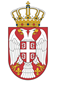 РЕПУБЛИКА СРБИЈА НАРОДНА СКУПШТИНАОдбор за спољне послове06 Број: 06-2/2-1812. јануар 2018. годинеБ е о г р а дНа основу члана 70. став 1. алинеја прва Пословника Народне скупштинеС А З И В А М34. СЕДНИЦУ ОДБОРА ЗА СПОЉНЕ ПОСЛОВЕЗА УТОРАК, 16. ЈАНУАР 2018. ГОДИНЕ,СА ПОЧЕТКОМ У 10,00 ЧАСОВА	За ову седницу предлажем следећиД н е в н и  р е дУсвајање записника са 33. седнице ОдбораИницијативе за посетеПозив за присуствовање манифестацији отварања изложбе о Јасеновцу, 25.-29. јануара 2018. године, Њујорк, САД.Позив за присуствовање свечаној Светосавској академији, 26. до 28. јануара 2018. године, Скопље, Македонија. 	Извештаји о реализованим посетамаИзвештај о посети делегације Одбора за спољне послове Сената Републике Италије Републици Србији, од 30. октобра  до 1. новембра 2017. године.Извештај са 58. пленарног састанка Конференције одбора за европске послове парламената држава чланица ЕУ (КОСАК); Талин, Естонија, 27. и 28. новембар 2017. године;Извештај о учешћу делегације Народне скупштине на Цетињском парламентарном форуму, Цетиње, Црна Гора, од 7. до 8. децембра 2017. године;Извештај са конференције „Стабилност Западног Балкана – перспективе европских интеграција“, одржане 13. децембра 2017. године у Будимпешти;Извештај о учешћу делегације Народне скупштине на састанцима Парламентарног пленума Енергетске заједнице и Парламентарног форума Југоисточне Европе о енергетској ефикасности и клими, 19. и 20. децембра 2017. године у Бечу.Реализовани парламентарни контактиЗабелешка о разговору чланова Одбора за привреду, регионални развој, трговину, туризам и енергетику са делегацијом Комитета за економску политику, индустрију, иновативни развој и пословну активност Државне думе Федералне скупштине Руске Федерације, вођеном 14. децембра 2017. године. Остали реализовани контакти Забелешка са састанка Посланичке групе пријатељства са Мароком НС РС са амбасадором Краљевине Мароко у РС Њ. Е. Мухамедом Амином Белхажом, 30. октобра 2017. године;Забелешка о разговору председнице НС РС Маје Гојковић са амбасадором Републике Француске у РС Њ.Е. Фредериком Мондолонијем, одржаном 19. децембра 2017. године;Забелешка о разговору председнице НС РС Маје Гојковић са амбасадором Канаде у РС Њ.Е. Кетлин Чаба, одржаном 19. децембра 2017. године;Забелешка са састанка председника Посланичке групе пријатељства са Сиријом са отправником послова Амбасаде Сирије у Београду, одржаног 20. децембра 2017. године;  	Разно 	   Седница ће се одржати у Дому Народне скупштине, Трг Николе Пашића 13, у сали II.Моле се чланови Одбора да у случају спречености да присуствују седници Одбора, о томе обавесте своје заменике у Одбору                                                                                                   ПРЕДСЕДНИК ОДБОРА                                                                                                проф. др Жарко Обрадовић с.р.